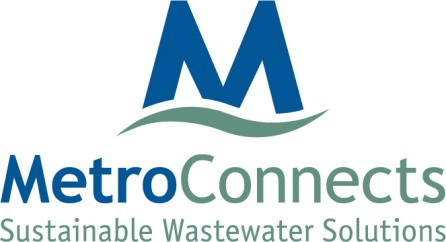 ReWa and MetroConnectsSustaining Relationships LuncheonAugust 16, 202311:30 a.m.Location:	120 Augusta Arbor Way, Greenville, SC 29605AGENDAWelcome and IntroductionsLunchAdjournmentMETROPOLITAN SEWER SUBDISTRICT120 AUGUSTA ARBOR WAY		GREENVILLE SC 29605 TELEPHONE 864.277.4442	FAX 864.277.4272